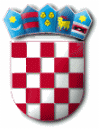 REPUBLIKA HRVATSKAZADARSKA  ŽUPANIJA          OPĆINA GRAČAC          Općinski načelnikKLASA: 402-01/23-01/11URBROJ: 2198-31-01-24-9Gračac, 26. travnja 2024. godineTemeljem čl. 27. Zakona o kulturnim vijećima i financiranju javnih potreba u kulturi („Narodne novine“ br. 83/22), po provedenom Javnom pozivu za predlaganje programa javnih potreba u kulturi Općine Gračac u 2024. godini, općinski načelnik, donosiOdluku o odobravanju i raspoređivanju financijskih sredstava za programe javnih potreba u kulturi Općine Gračac u 2024. godiniČlanak 1.Ovom Odlukom odobravaju se i raspoređuju financijska sredstva za programe/projekte javnih potreba u kulturi Općine Gračac u 2024. godini. Članak 2.Odobravaju se i raspoređuju financijska sredstva za slijedeće programe/projekte udruga, umjetničkih organizacija, samostalnih umjetnika, pojedinaca i pravnih subjekata koji obavljaju djelatnosti iz područja kulture i umjetnosti u okviru javnih potreba u kulturi Općine Gračac u 2024. godini:Članak 3.Udrugama kojima nisu odobrena financijska sredstva, može se na njihov zahtjev u roku od 8 dana omogućiti uvid u ocjenu njihovog programa ili projekta uz pravo Općine da zaštiti tajnost podataka o osobama koje su ocjenjivale program ili projekt. Općina će udrugama koje su nezadovoljne odlukom o dodjeli financijskih sredstava omogućiti pravo na prigovor. Prigovor se može podnijeti isključivo na natječajni postupak te eventualno bodovanje nekog kriterija s „0“ bodova, ukoliko udruga smatra da je u prijavi dostavila dovoljno argumenata za drugačije bodovanje. Prigovor se ne može podnijeti na odluku o neodobravanju sredstava ili visini dodijeljenih sredstava. Prigovori se podnose Jedinstvenom upravnom odjelu Općine u pisanom obliku, u roku od 8 dana od dana dostave pisane obavijesti o rezultatima poziva.Članak 4. Sa svim udrugama kojima su odobrena financijska sredstva Općina će potpisati ugovor o financiranju programa ili projekata.Prije potpisa ugovora prijavitelj će morati priložiti dokaze da se protiv odgovorne osobe i voditelja programa/projekta ne vodi kazneni postupak, da prijavitelj ima podmirene sve doprinose i plaćen porez, kao i obveze prema Općini Gračac te izjavu o nepostojanju dvostrukog financiranja (ukoliko ranije nije dostavljeno), u protivnom neće biti ispunjeni propisani uvjeti za sklapanje ugovora.U slučaju da je odobreno samo djelomično financiranje programa ili projekta, prethodno će se pregovarati o stavkama proračuna programa ili projekta i aktivnostima u opisnom dijelu programa ili projekta koje treba izmijeniti, koji postupak je potrebno  okončati prije potpisivanja ugovora. Prilikom pregovaranja Općina će odrediti prioritete financiranja po aktivnostima.Članak 5.Ova Odluka stupa na snagu danom donošenja, a objavit će se na www.gracac.hr  .                                                                                          Općinski načelnik:                                                                                        Robert Juko, ing. Redni brojPrioritetno područjePodnositeljProjekt / programIznos odobrenih financijskih sredstava (€)KULTURAUDRUGA PROSPEROUPRIZORENJE BITKE NA MRTVIM BARAMA4.000,00KULTURAEKO ČUVARKUĆADIGITALIZACIJA MATERIJALNE KULTURNE BAŠTINE  SRBSKE NACIONALNE ZAJEDNICE NA PODRUČJU OPĆINE GRAČAC900,00UKUPNO u €:UKUPNO u €:UKUPNO u €:UKUPNO u €:4.900,00